SCENARIO ZA ČASPrilog 1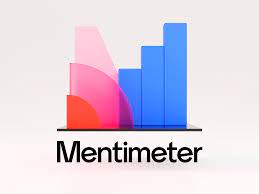 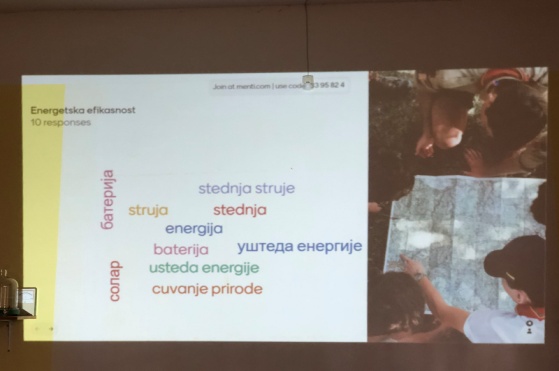 Prilog 2 Kviz- pitanja i odgovori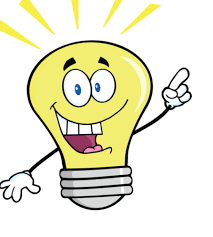 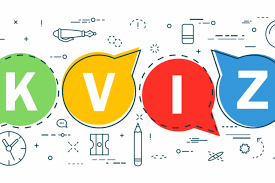 1. Koji od navedenih primjera pripadaju neobnovljivim izvorima energije?    a) ugalj    b) energija vjetra    c) biomasa2. Koji od navedenih primjera pripadaju obnovljivim izvorima energije?     a) nafta     b) geotermalne vode     c) zemni gas3. Šta uspješnije smanjuje emisiju CO2?      a) reciklaža      b) obnovljiva energija4. Solarni paneli pretvaraju       a) solarnu energiju u električnu       b) električnu energiju u solarnu       c) solarnu energiju u nuklearnu5. U biomasi je akumulirana energija       a) vode      b) Sunca      c) vjetra6. Energetski efikasni potrošači (frižideri, veš mašine, klime…) imaju oznaku       a) A       b) D       c) G7. Da li uvođenje energetske efikasnosti znači i smanjenje zagađenosti životne sredine?     a) Da     b) Ne8. Nabrojte aktivnosti koje mogu da uštede energiju u tvom domaćinstvu.Prilog  3  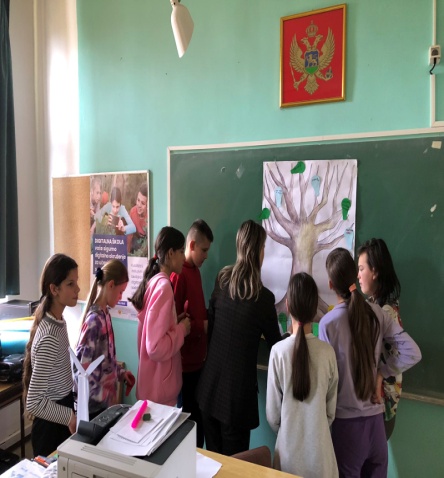 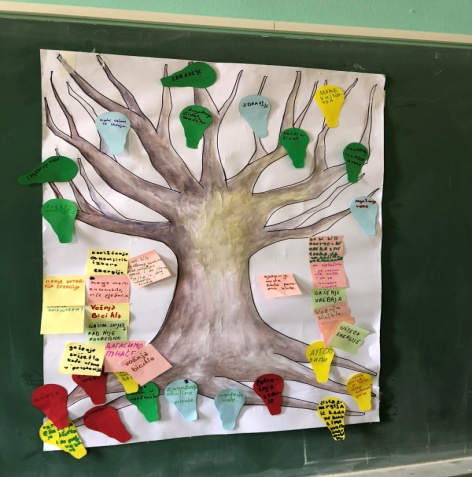 Prilog  4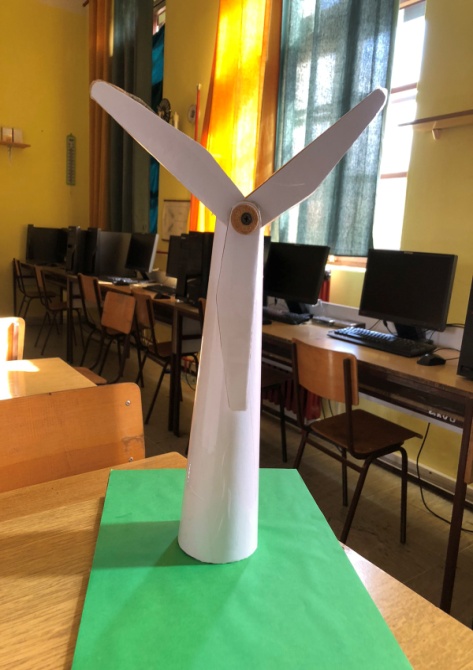 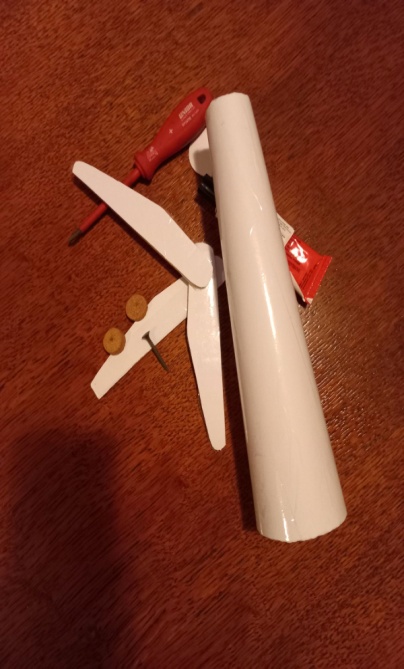 Prilog 5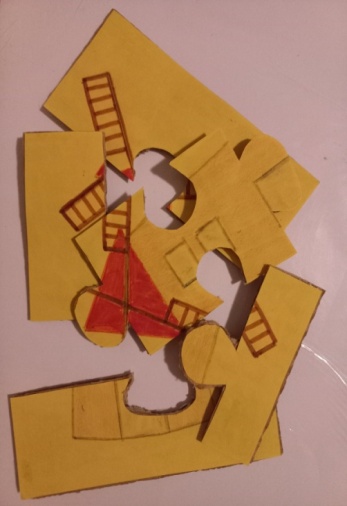 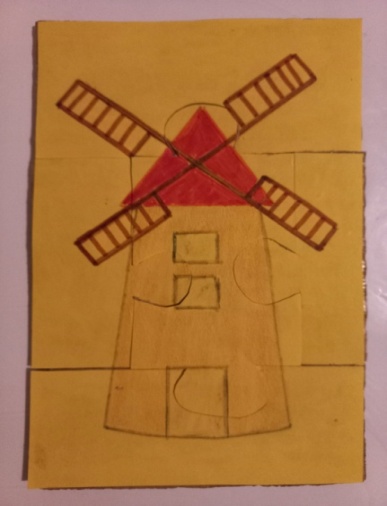 Prilog 6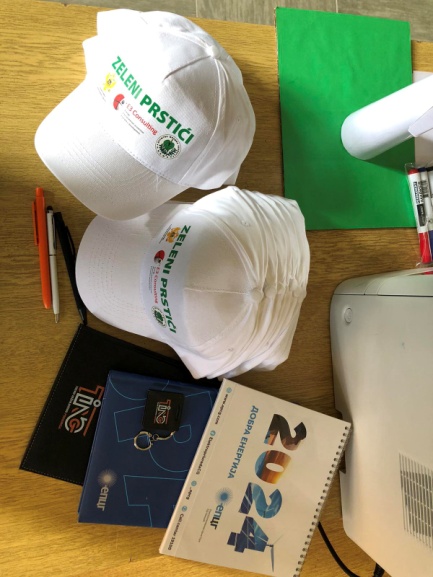 ŠkolaJU OŠ,, Ivan Vušović “ – Vidrovan-NikšićNastavnikJanjić Sanja, pedagogicaVujičić Ljiljana, nastavnica biologije i hemijePredmetBiologijaRazredIXDatum28.02.2024. godineIshodi učenja-objasne značaj očuvanja životne sredine-izrađuju modele postrojenja za proizvodnju obnovljive energijeMeđupredmetna oblastObrazovanje za održivi razvojTema 2 - Zelena ekonomija           2.3. EnergetikaIshodi učenja međupredmetne teme-shvate značaj racionalne potrošnje energije i ekonomične upotrebe izvora energije-upoznaju kako eksploatacija izvora energije i proizvodnja energije imaju uticaj na sredinu -kritički procijene o obnovljivim izvorima energijeVremenski period2 časaOblici radaFrontalni, individualni, grupniMetode radaBrainstorming metoda, pitanja višeg reda, diskusija, činjenice i mišljenje, prezentacija, izlaganje, izrada modelaKljučnekompetencijeKompetencija pismenostiPrimjenjuje funkcionalno gramatiku i pravopis u pisanju i govoruPovećava broj riječi u vokabularu uključujući termine iz različitih oblastiPronalazi, procjenjuje, obrađuje i prezentira različite vrste podataka i informacija koristeći različite vrste izvora podataka i informacijaMatematička kompetencija i kompetencija u nauci, tehnologiji i inženjerstvuAnalizira strukturu i svojstva žive i nežive prirode i njihovu povezanostUpoređuje moguće koristi i štete od upotrebe različitih mašina i prirodnih resursa, vodeći računa o bezbijednosti ljudii zaštiti životne sredineDigitalna  kompetencijaPovezuje primjenu digitalnih tehnologija s razvojem komunikacija, kreativnošću i inovacijama analizirajući mogućnosti, ograničenja, efekata i rizika digitalnih tehnologijaNapredno  pretražuje, čuva i koristi  informacije i sadržaje u digitalnom obliku koristeći jednostavnu zaštituGrađanska  kompetencijaRazlikuje  uzroke i posljedice klimatskih  promjena, promjena biodiverziteta i  demografskih  promjenana lokalnom i globalnom  nivouIskazuje  stav o odgovornom odnosu prema životnoj sredini prilagođavajući se promjenama u njojPreduzetnička  kompetencijaPilagođava svoje  djelovanje etičkim aspektima i principima održivog razvojaNastavna sredstvaLaptop, telefon, projektor, PPT prezentacija, slagalica, pripremljeni djelovi modelaKorelacijaGeografija, hemija, informatika sa tehnikomAktivnosti  učenikaI –Koristeći aplikaciju mentimetar (prilog 1), učenici iznose svoje ideje na zadati pojam - energija. Analiziraju ponuđene odgovore, navode primjere iz svakodnevnog života.II-Učenici prate PPT prezentaciju vezanu za datu temu.III- Diskutuju o obnovljivim i neobnovljivim izvorima energije, obrazlažu svoje mišljenje, komentarišu, daju predloge.Nastavnik dodatnim pitanjima navodi učenike da izvedu zaključak da se obnovljivi izvori energije mogu efikasnije iskoristiti.IV-Učenici na osnovu prezentacije i uz pomoć nastavnika opisuju pojam energetske efikasnosti. Navode mjere koje mogu doprinijeti uštedi energije i koliko se te mjere poštuju. Razumiju da energetska efikasanost podrazumijeva racionalniju upotrebu energije bez bilo kakvih odricanja. V- Učenici rješavaju kviz (prilog2) i kroz date odgovore zaključuju koje su mjere efikasnije u cilju smanjenja potrošnje energije, a samim tim i u očuvanju životne sredine.VI-Učenici se dijele u 4 grupe.i 2. grupa ispisuju odgovore date na 8.zadatku iz kviza i lijepe ih na pripremljenom panou formirajući ,,Drvo problema”.  (prilog 3)3. i 4. grupa prave modele obnovljivih izvora energije. (prilog 4) Učenici pažljivo prate uputstva za rad, sarađuju u grupi, razmjenju ideje, izvode zaključke, prezentuju radove.Učenik sa POP- Uz pomoć nastavnika i tehničke podrške  asistenta učenik slaže slagalicu vjetroelektrane. Nastavnik demonstrira slaganje slagalice, a zatim uz instrukcije traži od učenika da ponovi postupak. ( prilog 5 )Osvrt na realizaciju:      Sve planirane aktivnosti su u potpunosti realizovane uz primjenu predviđenih metoda i oblika rada. Učenici su pokazali veliko interesovanje i bili aktivni u svim fazama časa. Posebno interesovanje, ali i svoje digitalne vještine, pokazali su korišćenjem digitalnog alata - mentimeter. Učenici su pažljivo ispratili prezentaciju i svi su uzeli učešće u analiziranju podataka i slika na slajdovima, diskutovali su, tražili rješenja.Uspjeli smo da podstaknemo i visok stepen razumijevanja Učenici su sami došli do zaključaka, zašto dajemo prednost obnovljivim izvorima energije u odnosu na neobnovljive, kao i da energetska efikasnost nije smanjeni utrošak energije i ograničavanje sopstvenih potreba, već racionalnija upotreba energije bez bilo kakvih odricanja. Stečena znanja su provjerili i kroz kratki kviz.      Tokom grupnog rada učenici su pokazali spremnost za saradnju u rješavanju zadataka. Uradili su ,,Drvo problema” i model vjetrenjače.Učenik sa POP uspješno je sklopio slagalicu.       Nakon upješno odrađenih aktivnosti, učenici su nagrađeni simboličnim poklonima za aktivno učešće. ( prilog 6 )